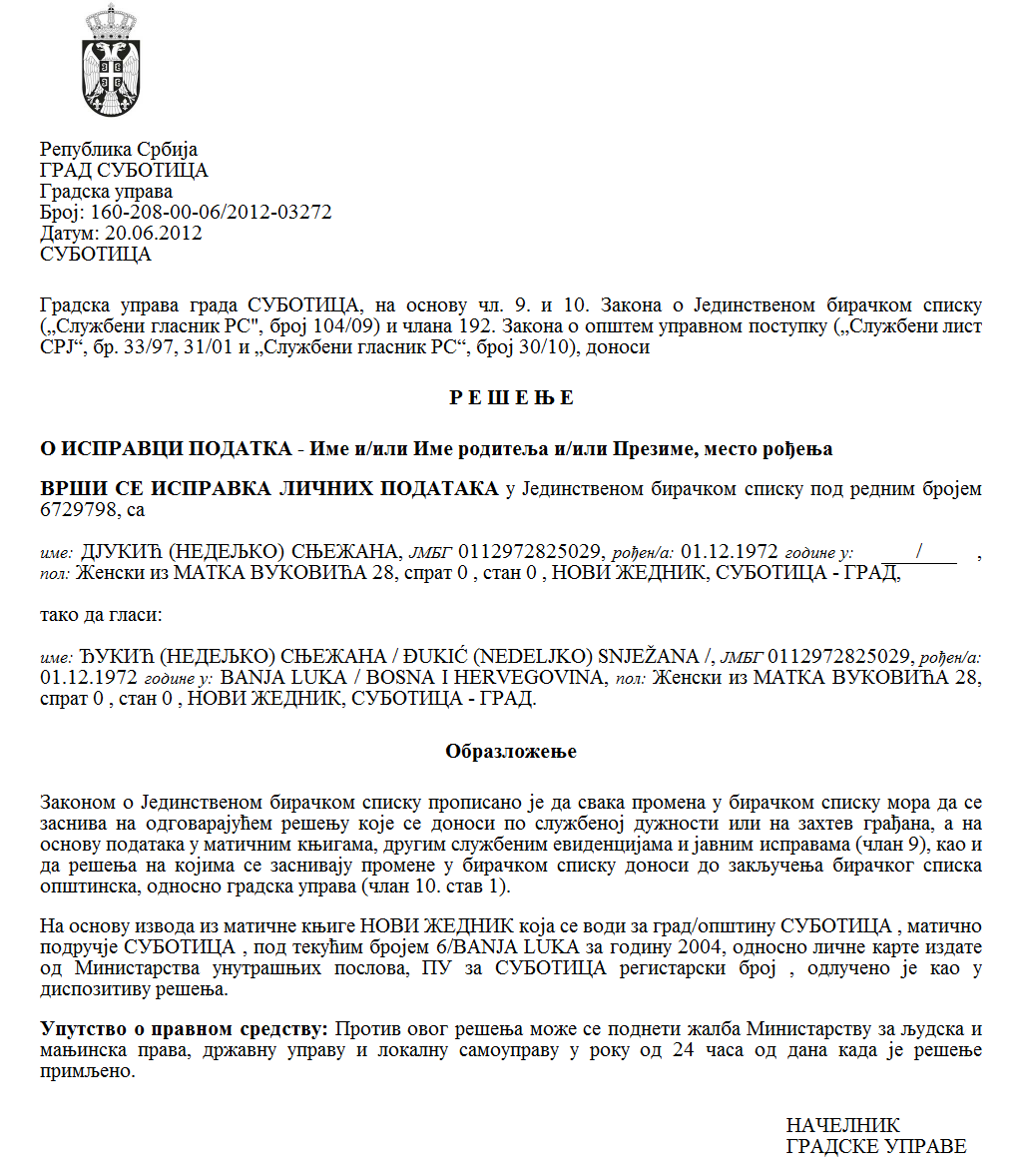 SZERB KÖZTÁRSASÁG VAJDASÁG AUTONÓM TARTOMÁNY ZENTA KÖZSÉG ZENTA KÖZSÉG POLGÁRMESTERE Szám: 401-25/2022-II Kelt: 2022. november 4-énAz egyesületek által megvalósított  közérdekű programok  finanszírozására a serkentő  programokra vagy az eszközök hiányzó részére   az eszközökről  szóló Kormányrendelet (az SZK Hivatalos Közlönye,  16/2018. sz.) 6. szakaszának 1. bekezdése, Zenta község statútuma (Zenta Község Hivatalos Lapja,  4/2019. sz.) 61. szakasza 1. bekezdésének 33) pontja, és  az egyesületek által a közérdekű  serkentő  programok vagy az eszközök hiányzó részének  finanszírozására az eszközök odaítélésének eljárásáról és   ellenőrzéséről szóló   rendelet (Zenta Község Hivatalos Lapja,  31/2021. sz.) 8. szakaszának 1. bekezdése alapján, összhangban   Zenta község  2022-es évi költségvetéséről szóló rendelettel (Zenta Község Hivatalos Lapja,  31/2021. sz.) és  a  nyilvános pályázatok   éves tervével, száma  401-5/2022-IV/01, kelt  2022. február  1-jén, Zenta község polgármestere  kiírja az alábbi NYILVÁNOS PÁLYÁZATOT  ZENTA KÖZSÉG SZÁMÁRA AZ EGYESÜLETEK ÉVES  PROGRAMJAI EGY RÉSZÉNEK A   FINANSZÍTOZÁSÁRA ÉS TÁRSFINANSZÍTOZÁSÁRA  MINDEN TERÜLETEN, KIVÉVE: A GYERMEKVÉDELMET,  A SZOCIÁLIS VÉDELMET,   A TŰZVÉDELMET,  A  GAZDASÁGI FEJLESZTÉS TÁMOGATÁSÁT ÉS  A VÁLLALKOZÁS NÉPSZERŰSÍTÉSÉT,   A  HELYI KÖZÖSSÉGBEN   A   MEGZŐGAZDASÁGI POLITIKA   LEFOLYTATÁSÁNAK  TÁMOGATÁSÁT,   A TURIZMUSFEJELSZTÉST, A  SPORTSZERVEZETEKET, EGYESÜLETEKET  ÉS  SZÖVETSÉGEKET,  AZ IFJÚSÁGI POLITIKA LEFOLYTATÁSÁT,   A   KORSZERŰ MŰVÉSZETI ALKOTÁST  ÉS   A   NEMZETI KÖZÖSSÉGEK    KUTLÚRÁJA  ÉS  MŰVÉSZETE   ELŐMOZDÍTÁSÁT  ÉS   FEJLESZTÉSÉT  ZENTA  KÖZSÉG TERÜLETÉNKÖZÉRDEK Kiírásra kerül a nyilvános pályázat Zenta község számára az egyesületek éves programjai/projektumai serkentésére vagy a program/projektum  hiányzó eszközei egy részének  a  finanszírozására, amelyet  az egyesületek  minden  területen megvalósítanak, kivéve a: gyermekvédelmet, a szociális védelmet,   a tűzvédelmet, a  gazdasági fejlesztés  támogatását  és  a  vállalkozás népszerűsítését, a  helyi  közösségben a  mezőgazdasági politika  lefolytatásának támogatását, a  turizmusfejlesztést, a sportszervezeteket, egyesületeket  és  szövetségeket, az ifjúsági politika  lefolytatását, a  korszerű  művészeti  alkotást és a nemzeti  közösségek  kultúrája  és  művészete előmozdítását és  fejlesztését Zenta község területén.  2. A FELTÉTELEK,  AMELYEKNEK AZ  EGYESÜLETNEK ELEGET KELL TENNIEA nyilvános pályázaton részt  vehet az egyesület: amely bejegyzésre került, összhangban a törvénnyel, amely az egyesületek státusát és  munkáját rendezi,  melynek a céljai kerülnek megvalósításra az alapszabályi rendelkezések szerint, a  területen, amelyen a program megvalósításra kerül,  amely legalább három  hónapja  be van jegyezve a területen  a  tevékenység ellátására,  amelyre  a  pályázat kiírásra került,  illetve legalább egy éve,  ha   500.000 dináron felüli összegre pályázik, aki a közvetlen felelős a program/projektum elkészítésére és kivitelezésére,  amely nincs felszámolás, csődeljárás vagy a tevékenység ideiglenes ellátásának tilalma alatt, az egyesület székhelye Zenta község területén van vagy Zenta község területén van, de községközi egyesületként működik, amely az  aktivitásait  Zenta község területén valósítja meg. 3. AZ ESZKÖZÖK ÖSSZEGE, ZENTA KÖZSÉG SZÁMÁRA AZ EGYESÜLETEK ÉVES  PROGRAMJAI EGY RÉSZÉNEK A  FINANSZÍTOZÁSÁRA ÉS TÁRSFINANSZÍTOZÁSÁRA A BÉRLETI DÍJ  ÉS  EGYÉB ÁLLANDÓ KÖLTSÉGEK LEFEDÉSÉRE  A  2022-ES ÉVBEN A teljes eszközök összege a Zenta község számára az egyesületek  éves programjai/projektumai  finanszírozására/társfinanszírozására amelyet  az egyesületek  minden  területen megvalósítanak, kivéve a: gyermekvédelmet, a szociális védelmet,   a tűzvédelmet, a  gazdasági fejlesztés  támogatását  és  a  vállalkozás népszerűsítését, a  helyi  közösségben a  mezőgazdasági politika  lefolytatásának támogatását, a  turizmusfejlesztést, a sportszervezeteket, egyesületeket  és  szövetségeket, az ifjúsági politika  lefolytatását, a  korszerű  művészeti  alkotást és a nemzeti  közösségek  kultúrája  és  művészete előmozdítását és  fejlesztését Zenta község területén,   Zenta község 2022-es évi költségvetéséről szóló rendelettel (Zenta Község Hivatalos Lapja,  31/2021. és  8/2022. sz.)  került előirányozásra, éspedig az 5-ös fejezetben ZENTAI  KÖZSÉGI KÖZIGAZGATÁSI HIVATAL a 0602-es program keretében  A HELYI  ÖNKORMÁNYZAT ÁLTALÁNOS SZOLGÁLTATÁSAI néven,   a  0001-es aktivitás  alatt  A helyi önkormányzat  és a városi községek  működése néven, a  funkcionális osztályozás 133-as kódja alatt,  Egyéb általános  szolgáltatások  néven   	a 74/0-s pozíciószámon, mint  481000 számú  közgazdasági osztályozás, leírva, mint A KORMÁNYON  KÍVÜLI SZERVEZETEK  DOTÁLÁSA. A jelen pályázat szerint  az felosztandó eszközök  750.000,00 dinár.   4. A  PROGRAM/PROJETUM TARTAMAAz eszközöket azon programokra  ítéljük oda, amelyek legtovább   a  folyó év december  31-éig   tartanak 5.  KRITÉRIUMOK  A PROGRAM/PROJEKTUM KIVÁLASZTÁSÁRAAz egyesületek éves programjai/projektumai   kiválasztása,  amelyek Zenta község költségvetési eszközeiből kerülnek finanszírozásra,  az alábbi kritériumok alkalmazásával történik: program/projektumreferenciák: a program megvalósításának területe, a program tartama, a  program használóinak  száma,  a  program fejlesztésének lehetősége és annak  fenntarthatósága (1-20 pont), az elérendő célok: a közérdek kielégítésének terjedelme, a terület állapotának előmozdítási foka, amelyen a program lefolytatásra kerül (1-15 pont),  a program/projektum társfinanszírozása más forrásokból: saját források, a Szerb Köztársaság, az autonóm tartomány vagy a helyi önkormányzati egység költségvetése, az Európai Unió alapja, ajándékok, adományok, hagyományok, hitelek és egyéb, a program finanszírozása hiányzó részeinek esetében (1-15 pont), az eszközök használatának törvényessége és hatékonysága és az előző programok/projektumok fenntarthatósága: ha korábban használták a költségvetési eszközöket, eleget tettek-e a szerződött kötelezettségüknek (1-20 pont), az eddigi tapasztalat és eredmények: az egyesület a megalapítása óta pályázott-e vagy valósított-e meg programokat vagy projektumokat, amelyek más forrásokból kerültek finanszírozásra (1-15 pont).  a program költségszerkezetének összehangoltsága a program/projektumaktivitásokkal (1-15 pont). 6. A KÖTELEZŐ PÁLYÁZATI DOKUMENTÁCIÓ, AMELYET MEG KELL KÜLDENIA pályázati résztvevő köteles megküldeni az alábbi dokumentációt: a szabályosan kitöltött jelentkezési űrlapot, amely tartalmazza: az adatokat a  jelentkezés benyújtójáról, adatokat  a  programról   vagy projektumról, ,   a  program/projektum finanszírozási tervét,  a program/projektum  elbeszélő költségvetését,  a jelentkezés benyújtója képviselőjének a  nyilatkozatát, amelyek a  jelentkezési űrlapban kerülnek megjelölésre  és  ha nincs közzétéve  a Gazdasági Alanyok Ügynökségének honlapján, a  pályázati résztvevő alapszabályát.  A jelentkezés űrlapja közzétételre kerül a jelen nyilvános pályázat mellett. 7. A PÁLYÁZATRA VALÓ JELENTKEZÉS MÓDJA A kinyomtatott és (aláírással és bélyegzővel) hitelesített jelentkezési űrlapot  a  kísérő kötelező pályázati dokumentációval  és  a   kívánt   kísérő dokumentációval  meg  kell  küldeni zárt  borítékban  a megjelöléssel „nyilvános pályázat a 	az egyéb területekre - nem felbontandó” és a   pályázat benyújtójának  kiemelt nevével,  postával  vagy át  kell adni Zenta község Községi Közigazgatási Hivatala iktatójának a  feltüntetett  címen. A jelentkezést Zenta község Községi Közigazgatási Hivatalának postával  a  következő címre kell küldeni: 24400 Zenta, Fő tér 1.  A pályázati dokumentáció letölthető Zenta község hivatalos honlapjáról (www.zenta-senta.co.rs.). Kiegészítő információért az érdekeltek jelentkezhetnek telefonon  a  024/655-428-as számra vagy elektronikus posta által  a  deze.keckes@zenta-senta.co.rs címre.  8. A NYILVÁNOS PÁLYÁZATRA  A  JELENTKEZÉSEK BENYÚJTÁSÁNAK HATÁRIDEJE  A jelen nyilvános pályázatra a jelentkezések benyújtásának határideje a  nyilvános pályázat közzétételétől számított 15 nap.  A PÁLYÁZATI DOKUMENTÁCIÓ HIÁNYOSSÁGÁNAK KÖVETKEZMÉNYEI A határidőn kívüli, valamint  a  jelentkezéseket, amelyeket  olyan egyesület nyújtott be,  amely  nem tesz eleget  a  pályázaton való részvétel feltételeinek  nem vitatjuk meg.  A hiányos jelentkezéseket, vagy a hiányos vagy nem precízen bemutatott  programokat  nem vitatjuk meg.  A hiányos pályázati  dokumentáció megküldése esetén a jelentkezéseket nem vitatjuk meg. 10. KORLÁTOZÁSOK  ÉS  TILALMAK  A  PROGRAM/PROJEKTUM  PÉNZÜGYI TERVÉBENA korlátozások és  tilalmak   a  program/projektum  pénzügyi tervében az alábbiak: A munkába való igénybevétel költségeit (emberi erőforrások) az egyesület tagjainak egyedül akkor ismerjük el, ha olyan személyről van szó, aki munkaviszonyban  van  az egyesületben.A program/projektum résztvevőinek az utazási költségeit legfeljebb a jóváhagyott   eszközök 20%-áig  ismerjük el,  és  a napidíj ki van zárva,  Az üzemanyagköltségeket  és  a  saját  jármű bérletét,   az üzemanyagszámla felmutatása  mellett  a  jóváhagyott eszközök legfeljebb 20%-a, Az elhelyezési és étkezési költségeket a vendéglő  előadóknak, akik részt  vesznek a  programban vagy projektumban a jóváhagyott eszközök legfeljebb 30%-áig ismerjük el,  Elfogadhatatlan költségek: * alkoholos italok költségei* cigarettaköltségek,  * költségek az elektromos energia, gáz, fűtés és  kommunális szolgáltatások térítéseire (kivéve, ha   üzlethelyiségről van szó, amely  az egyesület tulajdonában van,   amelynek   regisztrált  székhelye  van ebben az üzlethelyiségben, vagy ha  üzlethelyiség bérletéről van szó,  amelyben az egyesületnek a regisztrált székhelye van,  és  mindkét  esetben  a  számla az egyesület nevére szól,  és  senki  más az egyesületen kívül nem használja a szóban forgó üzlethelyiséget). 11. DÖNTÉSI RENDELKEZÉSEK Az egyesületek által megvalósított közérdekű programok serkentő eszközeinek vagy az eszközök hiányzó részének   a  finanszírozására  az odaítélési eljárásról és   az eszközök használatának ellenőrzéséről szóló  rendelet (Zenta Község Hivatalos Lapja,  31/2021. sz.)  rendelkezései a  jelen nyilvános pályázat alkotó részét képezik.12. KÖZZÉTÉTEL A jelen pályázat,  a  ranglista az adatokkal   a  bizottságról, amely  eszközölte a program/projektum   értékelését és   Zenta község polgármesterének a  határozata  a  program/projektum kiválasztásáról, amellyel   serkentik  az eszközöket a feltüntetett  pályázatban, közzétételre kerül  Zenta község hivatalos honlapján,  Zenta község hirdetőtábláján és  az e – Közigazgatás  portálján.  Czeglédi Rudolf s. k. Zenta község polgármestere 